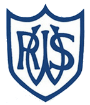 Western Road Community Primary School Weekly Maths PlanWestern Road Community Primary School Weekly Maths PlanWestern Road Community Primary School Weekly Maths PlanWestern Road Community Primary School Weekly Maths PlanWestern Road Community Primary School Weekly Maths PlanWestern Road Community Primary School Weekly Maths PlanWestern Road Community Primary School Weekly Maths PlanClass: Larch (Year 3)Class: Larch (Year 3)Class: Larch (Year 3)Teacher:  Miss DooneTerm: 6Week Beginning: 01.06.20Week Beginning: 01.06.20Topic: TimeTopic: TimeTopic: TimeTopic: TimeTopic: TimeTopic: TimeTopic: TimeTopic: TimeTopic: TimeTopic: TimeWarm UpWarm UpTeaching and LearningActivityActivityActivityActivityNext StepsNext StepsMondayUse TT Rockstars to work on your Times Tables. Can you beat your current rock status?Use TT Rockstars to work on your Times Tables. Can you beat your current rock status?Good morning Year 3 and welcome to Week 1 of Term 6! 
Your Maths activity for today is…
Our new Maths topic for the first half of this term is all about Time. Today, we are focussing days, months and years. How many days are in a year When is there an extra day in the year? How many months are in the year? What are they called? How many days are in each month? Have a look at the images attached which tell you a way to remember how many days are in each month.Your activity today is to work through your questions, which today are all about days, months, and years.
You can complete this activity straight onto SeeSaw by clicking Add Response, or you can print/handwrite your work and upload a photo.Your activity today is to work through your questions, which today are all about days, months, and years.
You can complete this activity straight onto SeeSaw by clicking Add Response, or you can print/handwrite your work and upload a photo.Your activity today is to work through your questions, which today are all about days, months, and years.
You can complete this activity straight onto SeeSaw by clicking Add Response, or you can print/handwrite your work and upload a photo.Your activity today is to work through your questions, which today are all about days, months, and years.
You can complete this activity straight onto SeeSaw by clicking Add Response, or you can print/handwrite your work and upload a photo.Think about the month we are in now. How many days does it have?Think about the month we are in now. How many days does it have?TuesdayPrint out your Times Tables Olympics sheet (you can find these online if they aren’t on the website.) You have 3 minutes to try your questions, remember you need to get them all right before moving onto the next level.These are available on the school website in our class page (Curriculum.)Print out your Times Tables Olympics sheet (you can find these online if they aren’t on the website.) You have 3 minutes to try your questions, remember you need to get them all right before moving onto the next level.These are available on the school website in our class page (Curriculum.)Good morning Year 3! Your Maths activity for today is…

We are learning about time, and today we are focussing on hours in a day. How many hours are in a day?  How many days in a week? How many minutes are in an hour?Use https://www.bbc.co.uk/bitesize/topics/zkfycdm/articles/zcrmqty to remind yourself of 12/24 hour time.Your activity today is to work through your questions, which today are all about hours in a day.
You can complete this activity straight onto SeeSaw by clicking Add Response, or you can print/handwrite your work and upload a photo.Your activity today is to work through your questions, which today are all about hours in a day.
You can complete this activity straight onto SeeSaw by clicking Add Response, or you can print/handwrite your work and upload a photo.Your activity today is to work through your questions, which today are all about hours in a day.
You can complete this activity straight onto SeeSaw by clicking Add Response, or you can print/handwrite your work and upload a photo.Your activity today is to work through your questions, which today are all about hours in a day.
You can complete this activity straight onto SeeSaw by clicking Add Response, or you can print/handwrite your work and upload a photo.Think about your day today. How many hours have you been awake for? How many hours is it until bedtime?Think about your day today. How many hours have you been awake for? How many hours is it until bedtime?WednesdayYou have 3 warm-up questions today:7 + 21 = ?
80 = ? + 40
55 + 5 = ?You have 3 warm-up questions today:7 + 21 = ?
80 = ? + 40
55 + 5 = ?Good morning Year 3! Your Maths activity for today is…We are learning about time, and today we are focussing on reading the time on an analogue clock. What is the difference between analogue and digital clocks. What does the clock move in?  What happens at 3? 6? 9? 12? Which is the hour/minute hand? Use https://www.topmarks.co.uk/time/teaching-clock 
and have a go at making different times on the clock.Your activity today is to work through your questions, which today are all about showing hours and half hours on analogue clocks.You can complete this activity straight onto SeeSaw by clicking Add Response, or you can print/handwrite your work and upload a photo.Your activity today is to work through your questions, which today are all about showing hours and half hours on analogue clocks.You can complete this activity straight onto SeeSaw by clicking Add Response, or you can print/handwrite your work and upload a photo.Your activity today is to work through your questions, which today are all about showing hours and half hours on analogue clocks.You can complete this activity straight onto SeeSaw by clicking Add Response, or you can print/handwrite your work and upload a photo.Your activity today is to work through your questions, which today are all about showing hours and half hours on analogue clocks.You can complete this activity straight onto SeeSaw by clicking Add Response, or you can print/handwrite your work and upload a photo.See if you can find a clock at home – what time is it showing?See if you can find a clock at home – what time is it showing?ThursdayHave a go at your MyMaths activities – are you up to date? See if there is anything new to complete!Have a go at your MyMaths activities – are you up to date? See if there is anything new to complete!Good morning Year 3! Your Maths activity for today is…We are learning about time, and today we are focussing on reading the time on an analogue clock.

Have another go at using https://www.topmarks.co.uk/time/teaching-clock 
and make different times on the clock.Your activity today is to work through your questions, which today are all about showing quarter to/past on analogue clocks.You can complete this activity straight onto SeeSaw by clicking Add Response, or you can print/handwrite your work and upload a photo.Your activity today is to work through your questions, which today are all about showing quarter to/past on analogue clocks.You can complete this activity straight onto SeeSaw by clicking Add Response, or you can print/handwrite your work and upload a photo.Your activity today is to work through your questions, which today are all about showing quarter to/past on analogue clocks.You can complete this activity straight onto SeeSaw by clicking Add Response, or you can print/handwrite your work and upload a photo.Your activity today is to work through your questions, which today are all about showing quarter to/past on analogue clocks.You can complete this activity straight onto SeeSaw by clicking Add Response, or you can print/handwrite your work and upload a photo.See if you can find a clock at home – what time is it showing?See if you can find a clock at home – what time is it showing?FridayWhat is the next number in Miss Doone’s sequence?100, 95, 90, 85, 80, ?What is the next number in Miss Doone’s sequence?100, 95, 90, 85, 80, ?Good morning Year 3! Your Maths activity for today is…We are learning about time, and today we are focussing on reading the time on an analogue clock.

Have another go at using https://www.topmarks.co.uk/time/teaching-clock 
and make different times on the clock.Your activity today is to work through your questions, which today are all about showing five minute intervals on analogue clocks.You can complete this activity straight onto SeeSaw by clicking Add Response, or you can print/handwrite your work and upload a photo.Your activity today is to work through your questions, which today are all about showing five minute intervals on analogue clocks.You can complete this activity straight onto SeeSaw by clicking Add Response, or you can print/handwrite your work and upload a photo.Your activity today is to work through your questions, which today are all about showing five minute intervals on analogue clocks.You can complete this activity straight onto SeeSaw by clicking Add Response, or you can print/handwrite your work and upload a photo.Your activity today is to work through your questions, which today are all about showing five minute intervals on analogue clocks.You can complete this activity straight onto SeeSaw by clicking Add Response, or you can print/handwrite your work and upload a photo.See if you can find a clock at home – what time is it showing?See if you can find a clock at home – what time is it showing?